2022-2023A.S. COMMUNITY FUND COMMITTEE MEETING AGENDALocation: Student Government Conference RoomStudent Union 2nd Floor Room 2300Optional Zoom Link: https://sjsu.zoom.us/j/86481850163Date: November 30, 2022Time: 1:30 PM -2:30 PMCall to OrderLand AcknowledgementRoll CallApproval of the AgendaApproval of the MinutesPublic ForumAction ItemsA.   Old BusinessB.    New BusinessAction Item: The Big Break 								(Elisa Aquino)AnnouncementsAdjournment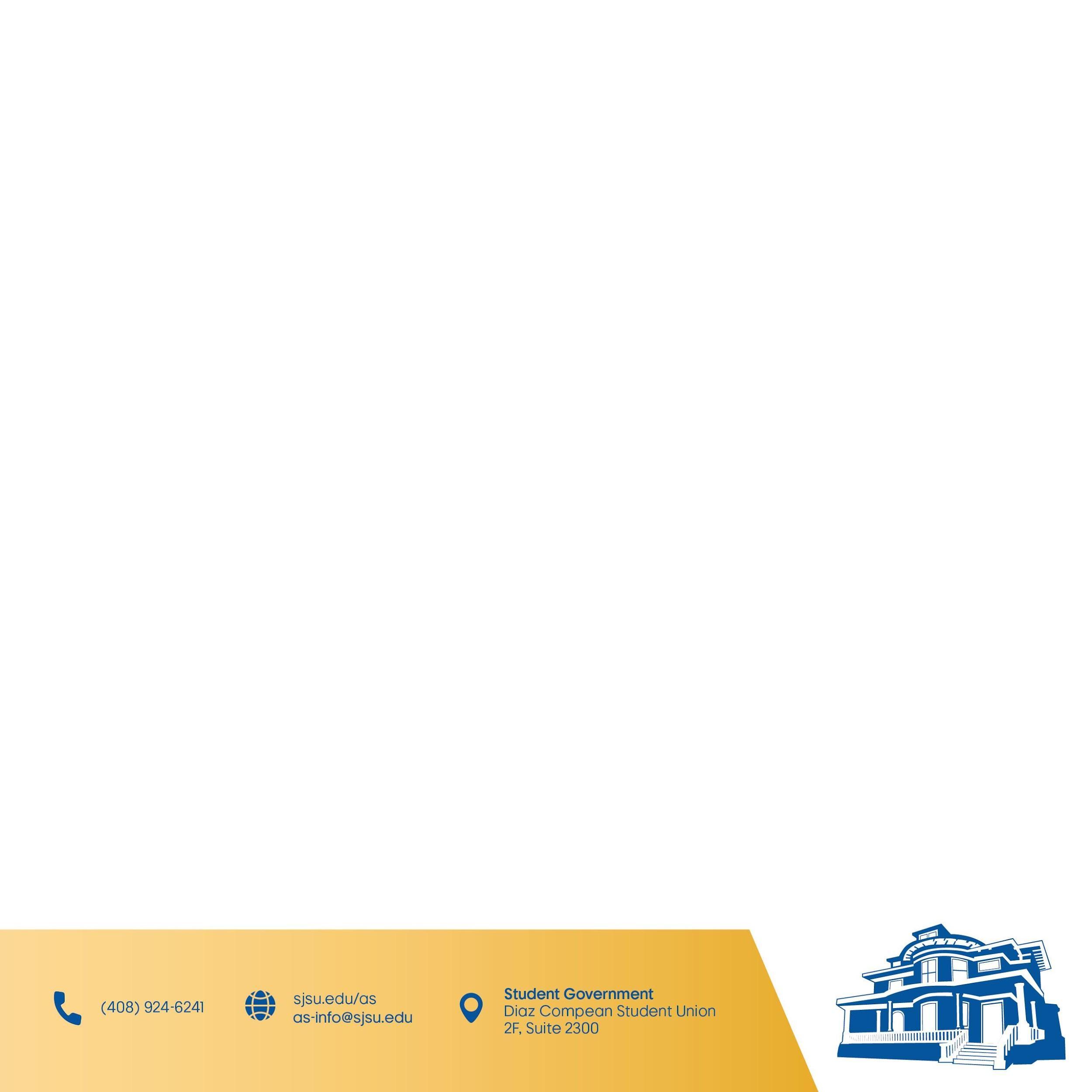 